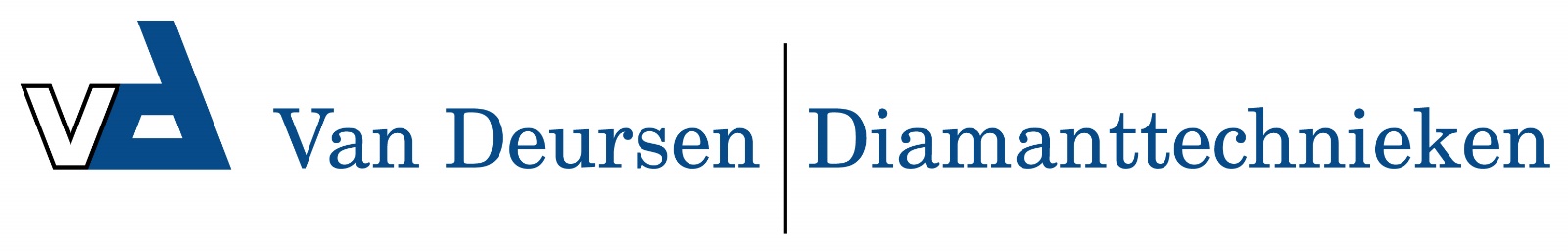 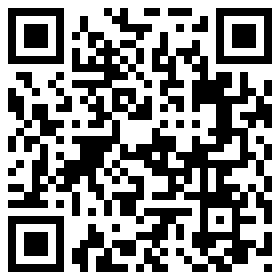 Wasboy Pulirapid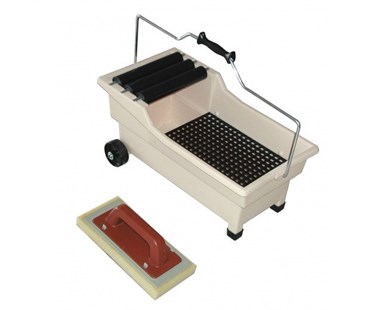 Art. 216SWEWas Boy compleet met sponsspaan 13 x 30cm.Zeer robuuste kwaliteit.